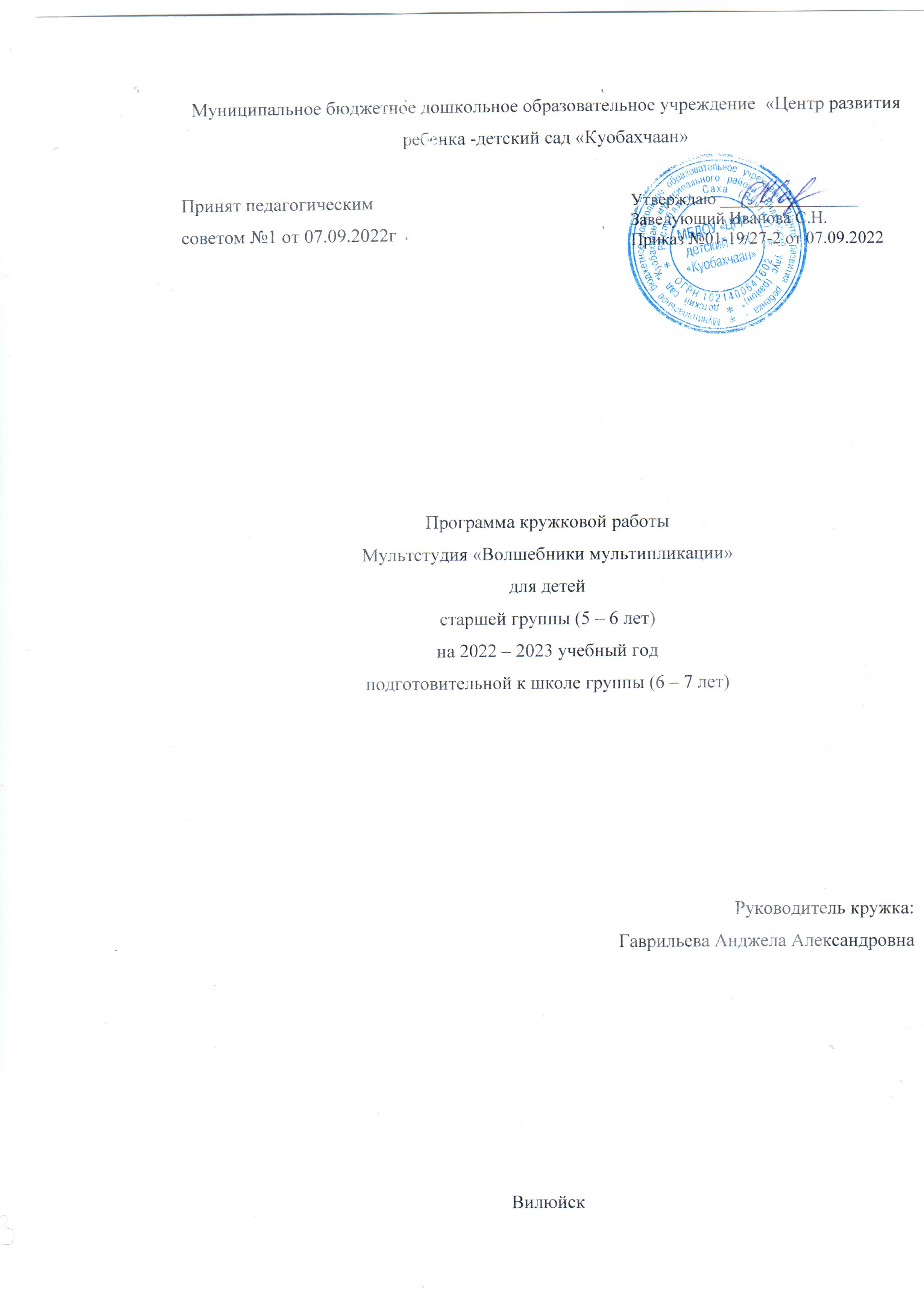 Оглавление1.ЦЕЛЕВОЙ РАЗДЕЛ1.1. Пояснительная запискаПеречень нормативно-правовых документов:Программа кружковой работы разработана в соответствии с основными нормативно-правовыми документами по дошкольному воспитанию:Федеральным законом «Об образовании в Российской Федерации» № 273-ФЗ от 29.12.2012; Приказ Минобрнауки России от 17.10.2013 №1155 «Об утверждении Федерального государственного образовательного стандарта дошкольного образования»Санитарные правила СП 2.4.3648-20 «Санитарно-эпидемиологические требования к организациям воспитания и обучения, отдыха и оздоровления детей и молодежи». От 28 сентября 2020 года № 28Цифровые технологии активно входят во все сферы жизни современного человека. Информационные ресурсы общедоступны, в том числе и на этапе дошкольного детства. Ведь в дошкольном возрасте у ребенка происходит формирование социальных навыков, освоение правил человеческого общества и утверждение себя как полноценного социального субъекта. Именно в дошкольном возрасте закладываются основы социальной компетентности ребенка, определяя траектории стремительного развития и адаптации в меняющемся социуме. А мир меняется каждую секунду, меняются методы и практики получения образования в нем. И, хотя использование современных цифровых технологий в практике дошкольного образования сегодня стало уже нормой, актуальна необходимость постоянного саморазвития. Мы педагоги находимся в постоянном поиске новых, более эффективных способов передачи знаний, умений и навыков нашим воспитанникам и завоевать их интерес становится лишь сложнее. Применение в образовательном контенте современной цифровой технологии, используя детскую мультипликацию, позволяет нам делать образовательную деятельность  более увлекательным для детей.Давно доказано, что на развитие и формирование человека оказывает влияние среда. В особых взаимосвязях со средой находятся дети. Современное общество не стоит на месте, и информационные технологии постепенно входят в жизнь каждого человека. Но по прежнему все дети обожают мультфильмы. Они – неотъемлемая часть жизни каждого ребенка. Стоит заметить, что мультфильмы для ребенка – второй по значимости после родителей авторитет, пример для подражания. Эмоциональное воздействие образа на впечатлительную детскую душу настолько велико, что навсегда остается в памяти ребенка.Мультипликация – это групповой творческий процесс. Как и во взрослой команде мультипликаторов, дети знакомятся с разными техниками, пробуют разные функции: режиссёра, оператора, сценариста, художника-мультипликатора.В процессе создания мультфильма  происходит распределение функций и ролей между участниками в соответствии с теми работами, которые необходимо выполнить, а именно: написание текста сценария, выбор музыки, озвучивание. Качественная подготовка литературно-художественной части является залогом успешности будущей работы, поэтому при планировании данной деятельности выделено достаточно времени на разработку предварительного сценария и подготовку художественного оформления. Завершается данная работа просмотром и обсуждением готовых результатов, что является необходимым шагом к созданию новых работ.Программа позволяет осуществлять проектный подход при создании анимационных фильмов, а также использовать в работе интеграцию разнообразных видов деятельности детей: двигательную, игровую, продуктивную, коммуникативную, трудовую, познавательно-исследовательскую, музыкально-художественную, а также чтение художественной литературы. Создание анимационных фильмов в детском саду решает ряд образовательных задач, раскрывает творческий потенциал дошкольников, развивает мышление, воображение.  Искусство анимации развивает творческую мысль, формирует умение оригинальной подачи видения окружающего мира.Программа разработана в соответствии с требованиями Федерального государственного образовательного стандарта дошкольного образования, с учетом возрастных и психологических особенностей детей старшего дошкольного возраста.В ходе работы предусматриваются различные формы, как индивидуального творчества ребёнка, так и его сотрудничества и сотворчества со сверстниками и взрослыми – педагогами и родителями.Участники образовательной деятельности: дети, родители (законные представители), педагогические работники ДОУ. 1.2.Цель и задачи Цель программы:- Формирование у детей потребности в познавательной, творческой и речевой активности через участие в создании мультфильмов (важно: мультфильм является не целью, а лишь средством развития).ЗадачиОбразовательные:− познакомить с историей возникновения и видами мультипликации;− познакомить с технологией создания мультипликационного фильма;− формировать художественные навыки и умения;− поощрять речевую активность детей, обогащать словарный запас.Развивающие:− развивать творческое мышление и воображение;− развивать детское экспериментирование, поощряя действия по преобразованию объектов;− способствовать проявлению индивидуальных интересов и потребностей;− развивать интерес к совместной со сверстниками и взрослыми деятельности;− развивать   технические  и цифровые  компетенции у детей старшего дошкольного возраста с использованием  мультстудии «Я-творю мир».Воспитательные:− воспитывать чувство коллективизма;− поддерживать стремление детей к отражению своих представлений посредством анимационной деятельности;− воспитывать ценностное отношение к собственному труду, труду сверстников и его результатам;− воспитывать умение доводить начатое дело до конца.1.3. Принципы и подходы Принцип самоценности дошкольного возраста, его полноценное проживание. Каждый период детства рассматривается как настоящая, самобытная, неповторимая жизнь.Принцип деятельности. Решение образовательных задач опирается на характерный для этого возрастной этап виды детской деятельности и общения с взрослым.Принцип содействия и сотрудничества детей и взрослых, который реализуется в личностно - ориентированном взаимодействии взрослых с детьми и предполагает создание условий для эмоционального благополучия каждого ребенка, уважения к его интересам и потребностям, предоставление права на реализацию своей индивидуальности.Принцип поддержки инициативы детей в разных видах деятельности. В программе предусматривается предоставление каждому ребенку возможности выбора занятий, материалов.Принцип интеграции содержания образования.  В данной программе принцип интеграции реализуется в сочетании и взаимопроникновении в педагогический процесс разных видов детской деятельности.1.4. Целевые ориентиры - дети видят идею, передаваемую мультфильмом (или её отсутствие);- раскрепощение мышления;- развитие творческого потенциала;- формирование умения наблюдать, фантазировать, сравнивать, переживать увиденное, отражать свои впечатления в творческих работах;- создание мультфильмов в предложенных педагогом техниках;- осуществление контроля: находить способы улучшения работы, самостоятельно вносить коррективы;- совершенствование навыков общения: самостоятельно оценивать свою творческую продукцию и выражать отношение к творческому продукту сверстника.1.5. Характеристика особенностей развития детейВозрастные особенности развития детей 5-6 летВозраст пяти лет – последний из дошкольных возрастов, когда в психике ребенка появляются принципиально новые образования. Это произвольность психических процессов: внимания, памяти, восприятия и т.д., и вытекающая отсюда способность управлять своим поведением. Он является очень важным возрастом в развитии познавательной сферы ребенка, интеллектуальной и личностной. Его можно назвать базовым возрастом, когда в ребенке закладываются многие личностные аспекты, прорабатываются все моменты становления «Я» позиции. Именно 90% закладки всех черт личности ребенка закладывается в возрасте 5-6 лет. Очень важный возраст, когда мы можем понять, каким будет человек в будущем.     Примерно до пяти лет в образе «Я» ребенка присутствуют только те качества, которые, по мнению малыша, у него имеются. После пяти лет у ребенка начинают появляться представления не только о том, какой он есть, но и о том, каким он хотел бы быть и каким не хотел бы стать. Иными словами, кроме имеющихся качеств, начинают появляться представления о желательных и нежелательных чертах и особенностях своего «Я». Разумеется, этот процесс находится еще в зародыше и имеет специфические формы. Так, ребенок шестого года жизни не говорит и не думает о том, что он хотел бы иметь те или иные черты характера, как это происходит с подростками. Дошкольник обычно просто хочет быть похожим на персонажей сказки, фильма, рассказа, на кого-нибудь из знакомых людей. Ребенок может воображать себя этим персонажем, – не играть роли, а именно воображать, приписывая себе его качества. Дети 5-6 лет уже могут распределять роли до начала игры и строят свое поведение, придерживаясь роли. Игровое взаимодействие сопровождается речью, соответствующей и по содержанию, и интонационно взятой роли. Речь, сопровождающая реальные отношения детей, отличается от ролевой речи.В старшем дошкольном возрасте познавательная задача становится для ребенка собственно познавательной (нужно овладеть знаниями!), а не игровой. У детей появляется желание показать свои умения, сообразительность. Активно продолжают развиваться восприятие, внимание, память, мышление, воображение.Восприятие детей в 5 – 6 лет Продолжает совершенствоваться восприятие цвета, формы и величины, строения предметов; происходит систематизация представлений детей. Они различают и называют не только основные цвета и их оттенки по светлоте, но и промежуточные цветовые оттенки; форму прямоугольников, овалов, треугольников. Воспринимают величину объектов, легко выстраивают в ряд – по возрастанию или убыванию – до десяти различных предметов.Внимание детей в 5 – 6 лет Возрастает устойчивость внимания, развивается способность к его распределению и переключаемости. Наблюдается переход от непроизвольного внимания  к произвольному вниманию. Объем внимания составляет в начале учебного года 5 – 6 объектов, к концу года 6 – 7.Память детей в 5 – 6 лет В возрасте 5 – 6 лет начинает формироваться произвольная память. Ребенок способен при помощи образно-зрительной памяти запомнить 5 – 6 объектов. Объем слуховой вербальной памяти составляет 5 – 6 слов. Развиваются различные виды памяти: зрительная, слуховая, тактильная и т.д.Мышление детей в 5 – 6 лет В старшем дошкольном возрасте продолжает развиваться образное мышление. Дети способны не только решить задачу в наглядном плане, но и в уме совершить преобразование объекта и т.д. Развитие мышления сопровождается освоением мыслительных средств (развиваются схематизированные и комплексные представления, представления о цикличности изменений). Как было показано в исследованиях отечественных психологов, дети старшего дошкольного возраста способны рассуждать, давая адекватные причинные объяснения, если анализируемые отношения не выходят за пределы их наглядного опыта.Воображение детей в 5 – 6 лет Пятилетний возраст характеризуется расцветом фантазии. Особенно ярковоображение ребенка проявляется в игре, где он действует очень увлеченно.Развитие воображения в старшем дошкольном возрасте обусловливает возможность сочинение детьми достаточно оригинальных,  и последовательно разворачивающихся историй. Развитие воображения становится успешным,  в  результате специальной работы по его активизации. В противном случае этот процесс может не привести к высокому уровню.Речь детей в 5 – 6 лет Продолжает совершенствоваться речь, в том числе ее звуковая сторона. Детимогут правильно воспроизводить шипящие, свистящие и сонорные звуки.Развиваются фонематический слух, интонационная выразительность речи при чтении стихов, в сюжетно-ролевой игре, в повседневной жизни. Совершенствуется грамматический строй речи. Дети используют практически все части речи, активно занимаются словотворчеством. Богаче становится лексика: активно используются синонимы и антонимы. Развивается связная речь.  Возрастные особенности  развития детей  от 6 до 7 лет.Игровые действия становятся более сложными, обретают особый смысл, который не всегда открывается взрослому. Игровое пространство усложняется. В нем может быть несколько центров, каждый из которых поддерживает свою сюжетную линию. Образы из окружающей жизни и литературных произведений, передаваемые детьми в изобразительной деятельности, становятся сложнее. Рисунки приобретают более детализированный характер, обогащается их цветовая гамма. Изображение человека становится еще более детализированным и пропорциональным. Появляются пальцы на руках, глаза, рот, нос, брови, подбородок. Одежда может быть украшена различными деталями.Дети подготовительной к школе группы в значительной степени освоили конструирование из строительного материала. Они свободно владеют обобщенными способами анализа как изображений, так и построек; не только анализируют основные конструктивные особенности различных деталей, но и определяют их форму на основе сходства со знакомыми им объемными предметами.  В этом возрасте дети уже могут освоить сложные формы сложения из листа бумаги и придумывать собственные, но этому их нужно специально обучать. Данный вид деятельности не просто доступен детям— он важен для углубления их пространственных представлений.Продолжают развиваться навыки обобщения и рассуждения, но они в значительной степени еще ограничиваются наглядными признаками ситуации.Продолжает развиваться воображение, однако часто приходится констатировать снижение развития воображения в этом возрасте в сравнении со старшей группой. Это можно объяснить различными влияниями, в том числе и средств массовой информации, приводящими к стереотипности детских образов.Продолжает развиваться внимание, оно становится произвольным. В некоторых видах деятельности время произвольного сосредоточения достигает 30 минут.У детей продолжает развиваться речь: ее звуковая сторона, грамматический строй, лексика. Развивается связная речь. В высказываниях детей отражаются как расширяющийся словарь, так и характер обобщений, формирующихся в этом возрасте. Дети начинают активно употреблять обобщающие существительные, синонимы, антонимы, прилагательные и т. д. В результате правильно организованной образовательной работы у детей развивается диалогическая и некоторые виды монологической речи.В подготовительной к школе группе завершается дошкольный возраст. Его основные достижения связаны с освоением мира вещей как предметов человеческой культуры; дети осваивают формы позитивного общения с людьми; развивается половая идентификация, формируется позиция школьника.К концу дошкольного возраста ребенок обладает высоким уровнем познавательного и личностного развития, что позволяет ему в дальнейшем успешно учиться в школе.2. СОДЕРЖАТЕЛЬНЫЙ РАЗДЕЛОбъем образовательной нагрузки программы кружковой работы мультстудия «Волшебники мультипликации»2.1. Первый год обучения (5 – 6 лет)Цель: обеспечение условий для развития интеллектуальных способностей,творческой деятельности  и цифровых компетенций у детей старшего дошкольного возраста в процессе создания мультфильмов.Задачи:Создать условия для обучения детей навыкам работы с различными техническими устройствами: ноутбук, фотоаппарат, звукозаписывающее устройство;Создать условия для развития креативности, нестандартного мышления, творческого подхода к поставленной задаче;Создать условия для поддержки инициативы, самостоятельности и возможности выбора на всех этапах создания мультфильма;Создать условия для эмоционального благополучия детей в группе;Обеспечить условия для развития у детей навыков работы в команде, умения принимать ответственные решения, от которых зависит общий творческий процесс;Создать условия для речевого развития детей (обогащение словарного запаса через овладение научными терминами, названиями оборудования, названиями процессов в компьютерных программах при создании мультфильма).Планируемые результаты: На конец первого года обучения дети могут знать и уметь:-правила безопасности труда и личной гигиены при обработке различных материалов;-название и назначение инструментов для работы с бумагой и пластилином;-способы соединения деталей из бумаги и пластилина;-особенности материалов техники анимационной деятельности;  -определить порядок действий, планировать этапы своей работы;-пользоваться инструментами и графическими материалами (карандашами, гуашью, акварелью, тушью, кистью, палитрой, белой и цветной бумагой; перьями и палочками);-различать и передавать в рисунке ближние и дальние предметы;-передавать движения фигур человека и животных;-проявлять творчество в создании своей работы.-владеть простейшими навыками работы с HUE Animation;-имеет представления о причинно-следственных связях;-знаком с новыми словами, явлениями, ситуациями.2.2. Второй год обучения 6-7 летЦель :  создание короткометражных рисованных,  пластилиновых объемных мультфильмов через развитие у детей старшего дошкольного возраста личностного самоопределения и самореализации по отношению к стремительно развивающимся информационным мультимедийным технологиям и ресурсам.Задачи Образовательные:-формировать  основы изобразительной грамоты (лепки) и художественные навыки;-формировать определенные навыки и умения; закреплять их в анимационной деятельности;-обучать различным видам анимационной деятельности с применением различных художественных материалов.Развивающие:-развивать художественно-творческие, индивидуально выраженные способности личности ребенка;-развивать художественно-эстетический вкус, фантазию, изобретательность,  логическое мышление и пространственное воображение.Воспитательные:-воспитывать нравственные качества личности ребенка, эмоционально- эстетическое восприятие окружающего мира;-воспитывать внимание, аккуратность, целеустремленность;-формировать этические нормы в межличностном общении;-обогащать визуальный опыт детей через просмотр мультфильмов и участие в мероприятиях.На конец второго года обучения дети могут знать и уметь: - правила безопасного поведения; -название и назначение инструментов для работы с  объемной анимацией;-передавать объем и движение  через применение техники перекладывания;-владеть основами изобразительной грамоты;-комбинировать различные приемы работы для достижения поставленной художественно-творческой задачи;-добиваться тональной и цветовой градации при передаче объема предметов;-проявлять художественно-эстетический вкус, фантазию, изобретательность, логическое мышление и пространственное воображение;-применять различные художественные материалы с учетом вида анимационной деятельности;-владеть простейшими навыками работы с фотоаппаратом и компьютером;-способен к волевым усилиям, может следовать социальным нормам поведения и правилам в разных видах деятельности, во взаимоотношениях со взрослыми и сверстниками;-умеет подчиняться разным правилам и социальным нормам; -способен договариваться, учитывать интересы и чувства других, сопереживать неудачам и радоваться успехам других, адекватно проявляет свои чувства, в том числе чувство веры в себя, стараясь разрешать конфликты; -способен различать добро и зло, отличить фантастическое от реального примерять на себя разные роли.3. ОРГАНИЗАЦИОННЫЙ РАЗДЕЛ 3.1. Формы и режим занятийФормы:беседы, чтение и обсуждение, наблюдение, игры, практическая деятельность (создание мультфильма)Режим занятий проводится по расписанию МБДОУ «Центр развития ребенка – детский сад «Куобахчаан»3.2. Формы подведения итогов реализации кружковой  программыЗапись и демонстрация мультфильмов, созданных детьми, в детском саду и дома.3.3. Планирование образовательной деятельности.         3.3.1. Перспективное  планирование2022-2023 учебный год (старшая группа)Организуя занятия по программе кружка «Мультстудия – волшебники мультипликации», важно помнить, что для успешного овладения детьми умениями и навыками необходимо учитывать возрастные и индивидуальные особенности детей, их желания и интересы. С возрастом ребёнка расширяется содержание, усложняются задания, форма работы, выделяются новые средства выразительности.3.4.Материально-техническое обеспечение Оборудование и программное обеспечение анимационной студии:- Детская мультстудия «Я творю мир»;- Театрально-анимационнй блок «Элти Кудиц»- веб камера;- настольная лампа;- компьютер с программой для обработки отснятого материала (монтаж осуществлялся в программе Movavi Video Editor Plus);- подборка музыкальных произведений (для звукового оформления мультфильма);- диктофон подключенный к компьютеру для записи голоса (звуковое решение мультфильма);- художественные и иные материалы для создания изображений (бумага, краски, кисти, карандаши, фломастеры, ножницы, неоформленные материалы).- флеш-накопители для записи и хранения материалов;- устройство для просмотра мультипликационных фильмов:проектор с экраном или монитор компьютера-интерактивная доска3.5. Перечень литературных источниковБабиченко Д.Н. Искусство мультипликации. – М.: Искусство, 1964Зеленова Н.Г., Осипова Л.Е. Мы живём в России. – М., 2010.Матвеева О., Мультипликация в детском саду // Ребёнок в детском саду, 2006. - №5Художники советского мультфильма. – М.: Советский художник, 1978Обучающие видео по созданию мультфильмов. Видеосервис YouTube.  Иткин, В.Д. Что делает мультипликационный фильм интересным В.Д. Иткин // Искусство в школе.- 2006.- № 1.-с.52-53. Зейц, М.В. Пишем и рисуем на песке. Настольная песочница/М.В. Зейц.- М.: ИНТ, 2010.-252 с. Казакова Р.Г., Мацкевич Ж.В. Смотрим и рисуем мультфильмы. Методическое пособие. М.,2013 – 125с.Н.С. Муродходжаева, И.В. Амочаева  Мультистудия «Я творю мир» методические рекомендации.Муродходжаева, И.В. Амочаева Мультистудия «Я творю мир» инструкция в вопросах и ответах.Мультфильмы своими руками. http://veriochen.livejournal.com/121698.html.Структура программы кружковой работы№ стр.1Целевой раздел 31.1.Пояснительная записка31.2.Цель и задачи51.3. Принципы и подходы 51.4. Целевые ориентиры61.5. Характеристика особенностей развития детей62Содержательный  раздел 102.1. Первый год обучения (5 – 6 лет)Цель, задачи. Планируемые результаты102.2. Второй год обучения (6 – 7 лет)Цель, задачи. Планируемые результаты113Организационный раздел133.1. Формы и режим занятий133.2. Формы подведения итогов реализации кружковой программы133.3. Планирование образовательной деятельности.133.3.1. Перспективное планирование на 2022-2023 уч. год133.4.  Материально-техническое обеспечение 213.7. Перечень литературных источников22Количество НОД в неделюКоличество НОД в месяцКоличество НОД в год1432Первый год обученияДети 5 – 6 летСтарший дошкольный возраст25 минутВторой год обученияДети 6 – 7 летПодготовительная к школе группа30 минут                                     Октябрь                                     Октябрь                                     ОктябрьСодержаниеЦельОборудование и материалы1 неделяВводное занятиеЗнакомство с компьютером, мышкой, клавиатурой.Выяснить, в каких целях можно использовать компьютер. Рассказать, что с помощью некоторых графических программ можно превратиться в мультипликаторов.Компьютер, мышка. Клавиатура, интерактивная доска2 неделяЗнакомство с работами детских художников – мультипликаторов М.А. Котеночником, У.Диснеем.Познакомить детей с историей возникновения и развития мультипликации. Расширить знания детей о профессиях: сценарист, художник-аниматор, оператор съемки, звукооператор. Рассказать, что мультфильмы бывают разные (рисованные, пластилиновые, анимационные).Портреты художников – мультипликаторов М.А. Котеночником, У.Диснеем., интерактивная доска, компьютер, мышка. Видео материал по теме.3 неделяЗнакомство детей с графической программой PowerPoint Познакомить детей с технологией создания мультипликационных фильмов.Компьютер, интерактивная доска, мышь.4 неделяОсновы создания мультфильмаПознакомить детей с графическим редактором Paint.. Дать расширенное представление о редакторе. И его возможностях.Клавиатура, компьютер, мышь, интерактивная доска.                                                          Ноябрь                                                          Ноябрь                                                          Ноябрь                                                          НоябрьСодержаниеЦельОборудование и материалы1 неделяПервое знакомство детей с театрально-анимационным блоком Элти-Кудицпознакомить детей с различными анимационными техниками, с материалами из которых можно изготовить мультфильм.- познакомить с понятиями: идея, сюжет,декорация;
- развивать умение создавать сценарий и декорации;Театрально анимационный блок, ноутбук2 неделяЗнакомство с набором для живописи на воде в технике ЭБРУСформировать у дошкольника способность к восприятию   окружающего мира и выражению своих впечатлений  через художественное - эстетическое творчество, совершенствовать интеллектуальные и творческие способности с помощью нетрадиционных техник рисования.Набор ЭБРУ3 неделя«Персонаж - кто это?»-знакомство детей с характеристиками персонажа (характер, мимика, жесты, движения);Бумага, карандаш, ножницы4 неделя«Как передвигать объемные фигурки в мультфильмах» Знакомство с объёмной анимацией. Постановка героев для покадровой съёмкиОбъемные фигуры (лего, пластилиновые фигуры)ДекабрьДекабрьДекабрьДекабрьСодержаниеЦельОборудование и материалы1 неделяСоздание сценария новогоднего поздравительного мультфильма «Харыйачаан»Развивать творческое мышление и воображение.Активизировать интерес к самостоятельному созданию мультфильмаНоутбук Карандаш, бумага2 неделяСоздание и подбор персонажей, фона и дополнительных элементовВспомнить содержание сценария, главных героев;Развитие творческих способностей .Развивать основные психические процессы: память, внимание, образное мышление.Бумага, карандаш, цветные карандаши3 неделяСъемка мультфильмаСоздание короткометражного мультфильма посредством развития у детей личностной самореализации путём развивающихся мультимедийных технолоийКомпьютер, веб камера, лампа, мышка, фон, персонажи, дополнительные элементы, мульстудия «Я творю мир»4 неделяМонтаж мультфильмаРабота с инструментами. Закрепление умения пользоваться «выбором» при создании рисунка. Развитие фантазии, творческих способностей.Интерактивная доска, компьютер, магнитофон, мышка.ЯнварьЯнварьЯнварьЯнварьСодержаниеЦельОборудование и материалы1 неделяСоздание сценария мультфильма по пройденному модулю «Наураша в стране Наурандии. Сила » Создание и подбор персонажей, фона и дополнительных элементовРазвивать творческое мышление и воображение.Активизировать интерес к самостоятельному созданию мультфильма. Способствовать развитию мелкой моторики рук, творческому воображению.Карандаш, бумага, цветные карандаши, ножницы. Интерактивная доска, магнитофон, мышка, компьютер.2 неделяСъемка и озвучка мультфильмаСоздание короткометражного мультфильма посредством развития у детей личностной самореализации путём развивающихся мультимедийных технолоийКомпьютер, веб камера, лампа, мышка, фон, персонажи, дополнительные элементы, театрально-анимационный блок Диктофон (телефон)3 неделяМонтаж мультфильмаРабота с инструментами. Закрепление умения пользоваться «выбором» при создании рисунка. Развитие фантазии, творческих способностей.Интерактивная доска, компьютер, магнитофон, мышка.4 неделяСоздание сценария мультфильма по пройденному модулю «Наураша в стране Наурандии. Пульс». Создание и подбор персонажей, фона и дополнительных элементовРазвивать творческое мышление и воображение.Активизировать интерес к самостоятельному созданию мультфильма. Способствовать развитию мелкой моторики рук, творческому воображению.Карандаш, бумага,  пластилин.Интерактивная доска, магнитофон, мышка, компьютер.ФевральФевральФевральФевральСодержаниеЦельОборудование и материалы1 неделяСъемка и озвучка мультфильмаСоздание короткометражного мультфильма посредством развития у детей личностной самореализации путём развивающихся мультимедийных технолоийКомпьютер, веб камера, лампа, мышка, фон, персонажи, дополнительные элементы, театрально-анимационный блок Диктофон (телефон)2 неделяМонтаж мультфильмаРабота с инструментами. Закрепление умения пользоваться «выбором» при создании рисунка. Развитие фантазии, творческих способностей.Интерактивная доска, компьютер, магнитофон, мышка.3 неделяПросмотр и анализ проделанных работ Синньигэс бииллээхтэр»,«Сүрэх»Закрепление материала по данному курсу.Способствование развитию связной речи. Определение степени усвоения детьми данной темы.Магнитофон, интерактивная доска, мышка, компьютер.4 неделяЗнакомство со сценарием мультфильма. Чтение худ. Литературы «Нууральдьын Куо уонна Бүгүрү Куо»Развивать творческое мышление и воображение.Активизировать интерес к самостоятельному созданию мультфильма«Сиэр-майгы туһунан тэттик кэпсээннэр», Карандаш, бумагаМартМартМартМартСодержаниеЦельОборудование и материалы1 неделяСоздание и подбор персонажей мультфильма «Нууральдьын Куо уонна Бүгүрү Куо»Вспомнить содержание сказки, главных героев;Развитие творческих способностей .Развивать основные психические процессы: память, внимание, образное мышление.«Сиэр-майгы туһунан тэттик кэпсээннэр», иллюстрации к сказке.Магнитофон, компьютер, интерактивная доска, мышка.2 неделяСоздание фона и дополнительных элементовЗакрепление умения использовать инструменты графического редактора.Способствовать развитию мелкой моторики рук, творческому воображению.Развитие логического и комбинаторного мышления, творческого воображения.Иллюстрации к сказке,интерактивная доска, магнитофон, мышка, компьютер.3 неделяСъемка мультфильмаСоздание короткометражного мультфильма посредством развития у детей личностной самореализации путём развивающихся мультимедийных технолоийКомпьютер, веб камера, лампа, мышка, фон, персонажи, дополнительные элементы, театрально-анимационный блок4 неделяОзвучка персонажей Формирование творческих способностей у дошкольников при создании мультфильмов, коллажей средствами развития речи.Диктофон (телефон)АпрельАпрельАпрельАпрельСодержаниеЦельОборудование и материалы1 неделяМонтаж мультфильмаРабота с инструментами. Закрепление умения пользоваться «выбором» при создании рисунка. Развитие фантазии, творческих способностей.Интерактивная доска, компьютер, магнитофон, мышка.2 неделяПросмотр и анализ проделанной работыЗакрепление материала по данному курсу.Способствование развитию связной речи. Определение степени усвоения детьми данной темы.Магнитофон, интерактивная доска, мышка, компьютер.3 неделяОбъёмная анимация «На другой планете»Вспомнить содержание сказки, главных героев;Развитие творческих способностей .Развивать основные психические процессы: память, внимание, образное мышление.Декорации, герои разных сказок, книга, игрушка козленка.Магнитофон, компьютер, интерактивная доска, мышка.4 неделяСоздание фона и дополнительных элементов  и подбор персонажей мультфильмаЗакрепление умения использовать инструменты графического редактора.Способствовать развитию мелкой моторики рук, творческому воображению.Развитие логического и комбинаторного мышления, творческого воображения.Иллюстрации к сказке,игрушка кощленка,интерактивная доска, магнитофон, мышка, компьютер.МайМайМайМайСодержаниеЦельОборудование и материалы1 неделяСъемка мультфильмаОзвучка персонажей Создание короткометражного мультфильма посредством развития у детей личностной самореализации путём развивающихся мультимедийных технолоийКомпьютер, веб камера, лампа, мышка, фон, персонажи, дополнительные элементы, театрально-анимационный блок2 неделяМонтаж мультфильмаРабота с инструментами. Закрепление умения пользоваться «выбором» при создании рисунка. Развитие фантазии, творческих способностей.Интерактивная доска, компьютер, магнитофон, мышка.3 неделяПросмотр и анализ проделанной работыЗакрепление материала по данному курсу.Способствование развитию связной речи. Определение степени усвоения детьми данной темы.Магнитофон, интерактивная доска, мышка, компьютер.4 неделяОбсуждение с детьми проделанной работы за годБеседа с детьми о том, что нового они узнали, чему научились? Какая из работ им больше всего понравилась? Какие трудности они испытывали при создании мультфильмов?Магнитофон, компьютер, мышка, интерактивная доска.